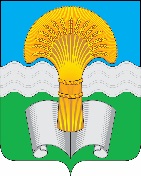 Администрация (исполнительно-распорядительный орган)муниципального района «Ферзиковский район»Калужской областиПОСТАНОВЛЕНИЕот 22 ноября 2022 года                                                                                              № 597п. ФерзиковоО внесении изменений в Постановление администрации (исполнительно-распорядительного органа) муниципального района «Ферзиковский район» от 23 ноября 2020 года №540 «Об утверждении Положения о порядке предоставления из бюджета муниципального района «Ферзиковский район» субсидий в рамках подпрограммы «Развитие отраслей агропромышленного комплекса» муниципальной программы муниципального района «Ферзиковский район» «Развитие сельского хозяйства на территории муниципального района «Ферзиковский район» на государственную поддержку отдельных отраслей сельскохозяйственного производства и техническую модернизацию» (с изменениями)В соответствии с Уставом муниципального района «Ферзиковский район» администрация (исполнительно – распорядительный орган) муниципального района «Ферзиковский район» ПОСТАНОВЛЯЕТ:1. Внести в Постановление администрации (исполнительно-распорядительного органа) муниципального района «Ферзиковский район» от 23 ноября 2020 года №540 «Об утверждении Положения о порядке предоставления из бюджета муниципального района «Ферзиковский район» субсидий в рамках подпрограммы «Развитие отраслей агропромышленного комплекса» муниципальной программы муниципального района «Ферзиковский район» «Развитие сельского хозяйства на территории муниципального района «Ферзиковский район» на государственную поддержку отдельных отраслей сельскохозяйственного производства и техническую модернизацию» (с изменениями) (далее по тексту– Постановление от 23 ноября 2020 года №540) следующие изменения:1.1. Преамбулу Постановления от 23 ноября 2020 года №540 изложить в новой редакции: «В соответствии с пунктом 1 статьи 78 Бюджетного кодекса Российской Федерации, постановлением Правительства Российской Федерации от 18 сентября 2020 года №1492 (с изменениями и дополнениями) «Об общих требованиях к нормативным правовым актам, муниципальным правовым актам, регулирующим предоставление субсидий, в том числе грантов в форме субсидий, юридическим лицам, индивидуальным предпринимателям, а также физическим лицам - производителям товаров, работ, услуг, и о признании утратившими силу некоторых актов Правительства Российской Федерации и отдельных положений некоторых актов Правительства Российской Федерации», Решением Районного Собрания от 22 декабря 2021 года №157 «О бюджете муниципального района «Ферзиковский район» на 2022 год и на плановый период 2023 и 2024 годов», Постановлением администрации (исполнительно-распорядительного органа) муниципального района «Ферзиковский район» от 22 марта 2019 года №177 (с изменениями и дополнениями) «Об утверждении муниципальной программы муниципального района «Ферзиковский район» «Развитие сельского хозяйства на территории муниципального района «Ферзиковский район», администрация (исполнительно – распорядительный орган) муниципального района «Ферзиковский район» ПОСТАНОВЛЯЕТ:».1.2.  Пункт 1.2. раздела 1. «Общие положения о предоставлении субсидий» приложения «Положение о порядке предоставления из бюджета муниципального района «Ферзиковский район» субсидий в рамках подпрограммы «Развитие отраслей агропромышленного комплекса» муниципальной программы муниципального района «Ферзиковский район» «Развитие сельского хозяйства на территории муниципального района «Ферзиковский район» на государственную поддержку отдельных отраслей сельскохозяйственного производства и техническую модернизацию» (далее по тексту – Положение о порядке предоставления субсидий) к Постановлению от 23 ноября 2020 года №540 изложить в новой редакции:         «1.2. Целью предоставления субсидий является возмещение части затрат получателей, указанных в пункте 1.4 Порядка на государственную поддержку отдельных отраслей сельскохозяйственного производства и техническую модернизацию в рамках подпрограммы «Развитие отраслей агропромышленного комплекса» муниципальной программы муниципального района «Ферзиковский район» «Развитие сельского хозяйства на территории муниципального района «Ферзиковский район», утвержденной Постановлением администрации (исполнительно-распорядительного органа) муниципального района «Ферзиковский район» от 22 марта 2019 года №177 (с изменениями и дополнениями).».  1.3. Пункт 1.3. раздела 1. «Общие положения о предоставлении субсидий» Положения о порядке предоставления субсидий изложить в новой редакции: 	«1.3. Органом государственной власти муниципального района «Ферзиковский район», осуществляющим функции главного распорядителя бюджетных средств, до которого в соответствии с бюджетным законодательством Российской Федерации как получателю бюджетных средств доведены в установленном порядке лимиты бюджетных обязательств на предоставление субсидий, предусмотренные Решением Районного Собрания от 22 декабря 2021 года №157 «О бюджете муниципального района «Ферзиковский район» на 2022 год и на плановый период 2023 и 2024 годов», является Отдел аграрной политики и социального обустройства села администрации (исполнительно-распорядительного органа) муниципального района «Ферзиковский район» (далее по тексту - Отдел).».	1.4. Пункт 1.5. раздела 1. «Общие положения о предоставлении субсидий» Положения о порядке предоставления субсидий изложить в новой редакции:«Сведения о субсидиях включаются в размещаемый на едином портале бюджетной системы Российской Федерации в информационно-телекоммуникационной сети Интернет реестр субсидий, формирование и ведение которого, согласно пункту 4 Постановления Правительства Российской Федерации от 18 сентября 2020 года №1492 «Об общих требованиях к нормативным правовым актам, муниципальным правовым актам, регулирующим предоставление субсидий, в том числе грантов в форме субсидий, юридическим лицам, индивидуальным предпринимателям, а также физическим лицам - производителям товаров, работ, услуг, и о признании утратившими силу некоторых актов Правительства Российской Федерации и отдельных положений некоторых актов Правительства Российской Федерации» (с изменениями и дополнениями) осуществляется Отделом финансов администрации (исполнительно-распорядительного органа) муниципального района «Ферзиковский район» в установленном им порядке, при формировании проекта закона о бюджете муниципального района «Ферзиковский район» на соответствующий финансовый год и плановый период (проекта закона о внесении изменений в Решение Районного Собрания о бюджете муниципального района «Ферзиковский район» на соответствующий финансовый год и плановый период).».	1.5. пункт 2.3. раздела 2. «Условия и порядок предоставления субсидий» Положения о порядке предоставления субсидий изложить в новой редакции:	«2.3.1. Для получения субсидий получатель представляет в Отдел следующие документы:2.3.1.1. Заявление на получение субсидии по форме, утвержденной приказом Отдела;2.3.1.2.  Расчет размера средств по форме, утвержденной приказом Отдела;2.3.1.3. Документы, являющиеся основанием для предоставления субсидии по каждому направлению, согласно перечню (приложение №3 к Порядку);2.3.1.4. Получатели представляют документы, подтверждающие их соответствие требованиям статьи 3 Федерального закона «О развитии сельского хозяйства», за календарный год, предшествующий году подачи документов на предоставление субсидии:а) для индивидуальных предпринимателей - книгу (выписку из книги) учета доходов и расходов и хозяйственных операций, заверенную получателем;б) для крестьянских (фермерских) хозяйств - копию ведомости финансовых результатов (форма №5-КХ), заверенную печатью и подписью руководителя получателя;в) справку, заверенную получателем, подтверждающую соответствие доли дохода от реализации произведенной сельскохозяйственной продукции в соответствии с перечнем, утверждаемым Правительством Российской Федерации, в общем доходе от реализации товаров (работ, услуг) за календарный год требованиям части 1 статьи 3 Федерального закона «О развитии сельского хозяйства», составленную на основании сведений первичных учетных документов получателя;2.3.1.5. Справку, подписанную получателем, что он не является получателем средств бюджета муниципального района «Ферзиковский район» в соответствии с иными нормативными правовыми актами муниципального района «Ферзиковский район» на цель, указанную в пункте 1.2 настоящего Порядка.Получатели несут ответственность за достоверность данных, представляемых ими в Отдел для получения субсидии, в соответствии с законодательством Российской Федерации и законодательством Калужской области.2.3.2. Отдел посредством межведомственного запроса, в том числе в электронной форме с использованием единой системы межведомственного электронного взаимодействия и подключаемых к ней региональных систем межведомственного электронного взаимодействия, запрашивает и получает в установленном законодательством Российской Федерации порядке:2.3.2.1. Документ, подтверждающий отсутствие у получателя просроченной задолженности по возврату в бюджет муниципального района «Ферзиковский район» субсидий, бюджетных инвестиций, предоставленных в том числе в соответствии с иными правовыми актами, а также иной просроченной (неурегулированной) задолженности по денежным обязательствам перед бюджетом муниципального района «Ферзиковский район»;2.3.2.2. Документ, подтверждающий отсутствие у получателя неисполненной обязанности по уплате налогов, сборов, страховых взносов, пеней, штрафов, процентов, подлежащих уплате в соответствии с законодательством Российской Федерации о налогах и сборах;2.3.2.3. Выписку из Единого государственного реестра юридических лиц или Единого государственного реестра индивидуальных предпринимателей;2.3.2.4. Бухгалтерский баланс и отчет о финансовых результатах по формам, утвержденным приказом Министерства финансов Российской Федерации от 02 июля 2010 года  № 66н «О формах бухгалтерской отчетности организаций» (в ред. приказов Минфина России от 05 октября 2011 года №124н, от 17 августа 2012 года №113н, от 04 декабря 2012 года №154н, от 06 апреля 2015 года №57н, от 06 марта 2018 года №41н, от 19 апреля 2019 №61н), за календарный год, предшествующий году подачи документов на предоставление субсидии.Отдел проверяет получателя на соответствие требованиям, установленным: - в подпункте 2.11.1 пункта 2.11 Положения о порядке предоставления субсидий, на основании документа, указанного в подпункте 2.3.2.1. пункта 2.3. Положения о порядке предоставления субсидий;- в подпункте 2.11.2 пункта 2.11 Положения о порядке предоставления субсидий, на основании выписки из Единого государственного реестра юридических лиц или Единого государственного реестра индивидуальных предпринимателей, указанной в подпункте 2.3.2.3. пункта 2.3. Положения о порядке предоставления субсидий;- в подпункте 2.11.3 пункта 2.11 Положения о порядке предоставления субсидий, на основании документа, указанного в подпункте 2.3.1.5. пункта 2.3. Положения о порядке предоставления субсидий;- в подпункте 2.11.4 пункта 2.11 Положения о порядке предоставления субсидий, на основании выписки из Единого государственного реестра юридических лиц или Единого государственного реестра индивидуальных предпринимателей, указанной в подпункте 2.3.2.3. пункта 2.3. Положения о порядке предоставления субсидий, сведений Единого федерального реестра сведений о банкротстве, размещенных в сети Интернет по адресу: http://bankrot.fedresurs.ru, банка данных исполнительных производств, опубликованных на официальном интернет-сайте Федеральной службы судебных приставов;- в подпункте 2.11.5 пункта 2.11 Положения о порядке предоставления субсидий, на основании документа, указанного в подпункте 2.3.2.2. пункта 2.3. Положения о порядке предоставления субсидий;- в подпунктах 2.11.6., 2.11.7., 2.11.8. пункта 2.11 Положения о порядке предоставления субсидий, на основании документов, указанных в подпункте 2.3.1.3. пункта 2.3. Положения о порядке предоставления субсидий.».	1.6. Подпункт 2.7.2 пункта 2.7. раздела 2. «Условия и порядок предоставления субсидий» Положения о порядке предоставления субсидий изложить в новой редакции:	«2.7.2. Установления факта недостоверности представленной получателем информации.».   1.7. Пункт 2.8. раздела 2. «Условия и порядок предоставления субсидий» Положения о порядке предоставления субсидий дополнить предложением:«Решение об отказе в предоставление субсидии может быть обжаловано в установленном законодательством Российской Федерации порядке.».   1.8. Пункт 2.10. раздела 2. «Условия и порядок предоставления субсидий» Положения о порядке предоставления субсидий изложить в новой редакции:	«2.10. В случае принятия комиссией решения о предоставлении субсидии заключение соглашения о предоставлении субсидии и перечисление субсидий осуществляются Отделом в срок не позднее десятого рабочего дня, следующего за днем принятия комиссией по результатам рассмотрения ею документов, указанных в пункте 2.3 Порядка, а также документов и сведений, указанных в подпунктах 2.3.1., 2.3.2. пункта 2.3. и подпункте 2.11.4. пункта 2.11 Порядка, в сроки, установленные пунктом 2.5. Положения о порядке предоставления субсидий, решения о предоставлении субсидии на расчетный или корреспондентский счет получателя, открытый в учреждениях Центрального банка Российской Федерации или кредитных организациях, указанный в соглашении о предоставлении субсидии.Соглашение о предоставлении субсидии заключается с получателем в соответствии с типовой формой, установленной финансовым органом муниципального района для соответствующего вида субсидии.Внесение изменений в соглашение о предоставлении субсидии осуществляется на условиях и в порядке, предусмотренных соглашением о предоставлении субсидии, путем заключения дополнительного соглашения, в том числе дополнительного соглашения о расторжении соглашения о предоставлении субсидии, в соответствии с типовой формой, установленной финансовым органом муниципального района.В соглашение о предоставлении субсидии включается условие о согласовании новых условий соглашения о предоставлении субсидии или о расторжении соглашения о предоставлении субсидии при недостижении согласия по новым условиям в случае уменьшения министерству ранее доведенных лимитов бюджетных обязательств, указанных в пункте 1.3.  Положения о порядке предоставления субсидий, приводящего к невозможности предоставления субсидии в размере, определенном в соглашении о предоставлении субсидии.».1.9. Пункт 2.11. раздела 2. «Условия и порядок предоставления субсидий» Положения о порядке предоставления субсидий изложить в новой редакции:«2.11. Требования, которым должны соответствовать получатели на первое число месяца, в котором представляются документы, указанные в пункте 2.3 Положения о порядке предоставления субсидий:2.11.1. Отсутствие у получателей просроченной задолженности по возврату в бюджет муниципального района «Ферзиковский район» субсидий, бюджетных инвестиций, предоставленных в том числе в соответствии с иными правовыми актами, а также иной просроченной (неурегулированной) задолженности по денежным обязательствам перед муниципальным районом «Ферзиковский район»; 2.11.2. Получатели не являются иностранными юридическими лицами, а также российскими юридическими лицами, в уставном (складочном) капитале которых доля участия иностранных юридических лиц, местом регистрации которых является государство или территория, включенные в утверждаемый Министерством финансов Российской Федерации перечень государств и территорий, предоставляющих льготный налоговый режим налогообложения и (или) не предусматривающих раскрытия и предоставления информации при проведении финансовых операций (офшорные зоны) в отношении таких юридических лиц, в совокупности превышает 50 процентов;2.11.3. Получатели не являются получателями средств местного бюджета в соответствии с иными нормативными правовыми актами муниципального района «Ферзиковский район» на цель, указанную в пункте 1.2. Положения о порядке предоставления субсидий;2.11.4. Получатели - юридические лица не должны находиться в процессе реорганизации (за исключением реорганизации в форме присоединения к юридическому лицу, являющемуся получателем, другого юридического лица), ликвидации, в отношении них не введена процедура банкротства, их деятельность не приостановлена в порядке, предусмотренном законодательством Российской Федерации, а получатели - индивидуальные предприниматели не должны прекратить деятельность в качестве индивидуального предпринимателя; 2.11.5. Отсутствие у получателя неисполненной обязанности по уплате налогов, сборов, страховых взносов, пеней, штрафов, процентов, подлежащих уплате в соответствии с законодательством Российской Федерации о налогах и сборах;2.11.6. Наличие у получателей фактически произведенных затрат по направлениям, установленным в пункте 2.2., подтвержденных документами, указанными в пункте 2.3. Положения о порядке предоставления субсидий;2.11.7. Для получателей по направлению, указанному в подпункте 2.2.2.1 пункта 2.2 Порядка:2.11.7.1. Наличие у получателей поголовья коров на 1 число месяца их обращения в Отдел за предоставлением;2.11.7.2. Обеспечение сохранности поголовья коров в отчетном финансовом году по отношению к уровню года, предшествующего отчетному финансовому году, за исключением получателей, которые начали хозяйственную деятельность по производству молока в отчетном финансовом году, и получателей, представивших документы, подтверждающие наступление обстоятельств непреодолимой силы и (или) проведение мероприятий по оздоровлению стада от лейкоза крупного рогатого скота в отчетном финансовом году;2.11.8. Для получателей по направлениям, указанным в подпунктах 2.2.3.1, 2.2.3.2 Положения о порядке предоставления субсидий:2.11.8.1. Сельскохозяйственная техника, указанная в подпунктах 2.2.3.1, 2.2.3.2 пункта 2.2 Положения о порядке предоставления субсидий, произведена на территории Российской Федерации не ранее года, предшествовавшего году ее реализации, и не эксплуатировалась;2.11.8.2. Сельскохозяйственная техника, указанная в подпунктах 2.2.3.1, 2.2.3.2 пункта 2.2 Положения о порядке предоставления субсидий, входит в перечень (приложение №2 Порядка).2.11.9. Требования, которым должны соответствовать получатели на 1 января текущего финансового года:2.11.9.1. Соответствие получателя требованиям статьи 3 Федерального закона «О развитии сельского хозяйства».».1.9. Пункт 2.12. раздела 2. «Условия и порядок предоставления субсидий» Положения о порядке предоставления субсидий исключить.1.10. Пункт 2.13. раздела 2. «Условия и порядок предоставления субсидий» Положения о порядке предоставления субсидий изложить в новой редакции:«2.13. Результатами предоставления субсидии будут являться:2.13.1. Тип результата предоставления субсидии - выполнение работ: выполнены работы для достижения доли площади, засеваемой элитными семенами, в общей площади посевов, занятой семенами сортов растений, в количестве 1 процент по состоянию на 31 декабря 2022 года (по направлению, указанному в подпункте 2.2.1.1. пункта 2.2. Положения о порядке предоставления субсидий);2.13.2. Тип результата предоставления субсидии - производство продукции: произведено молока в сельскохозяйственных организациях, крестьянских (фермерских) хозяйствах, включая индивидуальных предпринимателей, в количестве 105 тыс. тонн по состоянию на 31 декабря 2022 года (по направлению, указанному в подпункте 2.2.2.1. пункта 2.2 Положения о порядке предоставления субсидий);2.13.3. Тип результата предоставления субсидии – приобретение сельскохозяйственной техники: количество единиц сельскохозяйственной техники, приобретенной получателем (за исключением финансовой аренды (лизинга) сельскохозяйственной техники) в году получения субсидии, предоставляемой получателю 3 единицы на 31 декабря 2022 года (по направлению, указанному в подпункте 2.2.3.1. пункта 2.2 Положения о порядке предоставления субсидий);2.13.4. Тип результата предоставления субсидии – приобретение сельскохозяйственной техники: количество единиц сельскохозяйственной техники, полученной по договору финансовой аренды (лизинга) в году получения субсидии, предоставляемой получателю 1 единица на 31 декабря 2022 года (по направлению, указанному в подпункте 2.2.3.2. пункта 2.2 Положения о порядке предоставления субсидий).».1.11. Раздел 3. «Требования к отчетности» Положения о порядке предоставления субсидий изложить в новой редакции:«3. Требования к отчетности3.1. Получатель в срок не позднее 31 января следующего финансового года предоставляет в Отдел отчетность о достижении значения результатов предоставления субсидий, указанных в пункте      2.13. Положения о порядке предоставления субсидий, по формам, определенным типовой формой соглашения, установленной Отделом финансов администрации (исполнительно-распорядительного органа) муниципального района «Ферзиковский район».3.2. Отдел вправе устанавливать в соглашении о предоставлении субсидии сроки и формы представления получателем дополнительной отчетности.».1.12. Раздел 4. «Требования к осуществлению контроля за соблюдением условий, целей и порядка предоставления субсидий и ответственности за их нарушение» Положения о порядке предоставления субсидий изложить в новой редакции:«4. Требования об осуществлении контроля за соблюдением условий, цели и порядка предоставления субсидий и ответственности за их нарушение4.1. Отдел и орган государственного финансового контроля осуществляют проверку соблюдения получателем условий, цели и порядка предоставления субсидий.4.2. В случае нарушения получателем условий, цели и порядка предоставления субсидий, установленных при их предоставлении, выявленного в том числе по фактам проверок, проведенных Отделом и органом государственного финансового контроля, получатель в срок не позднее 22 рабочих дней со дня выявления указанных нарушений осуществляет возврат субсидии путем перечисления денежных средств в бюджет муниципального района «Ферзиковский район».4.3. В случае недостижения значений результатов предоставления субсидии, указанных в пункте 2.13. Положения о порядке предоставления субсидий, получатель в срок не позднее 1 апреля следующего финансового года осуществляет возврат субсидии путем перечисления денежных средств в бюджет муниципального района «Ферзиковский район».4.4. Мониторинг достижения результатов предоставления субсидии, указанных в пункте 2.13. Положения о порядке предоставления субсидий, проводится исходя из достижения значения результатов предоставления субсидии, определенных соглашением о предоставлении субсидии, и событий, отражающих факт завершения соответствующего мероприятия по получению результата предоставления субсидии (контрольная точка), в порядке и по формам, которые установлены Отделом финансов администрации (исполнительно-распорядительного органа) муниципального района «Ферзиковский район».».1.13. Приложение 5 к Положению о порядке предоставления субсидий изложить в новой редакции (приложение №1).2. Настоящее Постановление вступает в силу с момента его официального опубликования в газете Ферзиковского района «Ферзиковские Вести» и подлежит размещению в информационно-коммуниационной сети Интернет на официальном сайте администрации (исполнительно-распорядительного органа) муниципального района «Ферзиковский район».  Глава администрации муниципального района «Ферзиковский район»                                                                            А.С. Волков                                                                                                                                  Приложение№1к Постановлению администрации (исполнительно-распорядительного органа) муниципального района Ферзиковский район»от «22» ноября 2022 года №597«Приложение №5к Положению о порядке предоставления из бюджета муниципального района «Ферзиковский район»субсидий в рамках подпрограммы «Развитие отраслей агропромышленного комплекса» муниципальной программымуниципального района «Ферзиковский район» «Развитие сельского хозяйства на территории муниципального района «Ферзиковский район» на государственную поддержку отдельных отраслей                                                                                  сельскохозяйственного производства и техническую модернизациюСтавки субсидий на соответствующие направленияСтавки субсидий на возмещение части затрат на посев площадей сельскохозяйственных культур, засеваемых приобретенными элитными семенами в целях сортосмены и сортообновления2. Ставки субсидий на возмещение части затрат получателей на 1 килограмм реализованного и (или) отгруженного на собственную переработку коровьего молока3. Ставки субсидий на возмещение части фактически произведенных затрат на приобретение сельскохозяйственной техники и оборудования, произведенной на территории Российской Федерации по перечню (приложение №2 к Порядку), (за исключением финансовой аренды (лизинга) сельскохозяйственной техники) 4.Ставки субсидий на возмещение части затрат, фактически произведенных получателями в текущем финансовом году, на уплату первоначального взноса по договорам финансовой аренды (лизинга) сельскохозяйственной техники согласно перечню (приложение №2 к Порядку)Группы культур сельскохозяйственных растенийСтавка субсидии на 1 гаБюджет муниципального района «Ферзиковский район»Бюджет муниципального района «Ферзиковский район»Зерновые 1% затрат, но не более 180 рублей Картофель  4 % затрат, но не более 1435 рублейКлевер, люцерна и козлятник0,1% затрат, но не более 145 рублейЗернобобовые0,4% затрат, но не более 125 рублейРапс 0,2% затрат, но не более 72 рублей№ п/пНаименованиеЕдиница измеренияСтавка субсидии на 1 кг реализованного и (или) отгруженного на собственную переработку коровьего молокаБюджет муниципального района «Ферзиковский район»Бюджет муниципального района «Ферзиковский район»Бюджет муниципального района «Ферзиковский район»Бюджет муниципального района «Ферзиковский район»1.Возмещение части фактически произведенных затрат на  поддержку собственного производства молока:рублей- при уровне средней молочной продуктивности коров в отчетном году до 4999 кгрублей0,1-  при уровне средней молочной продуктивности коров в отчетном году 5000 кг и вышерублей0,19НаименованиеСтавка субсидийБюджет муниципального района «Ферзиковский район»Бюджет муниципального района «Ферзиковский район»Бензиновые или дизельные электрогенераторы5% от суммы фактически произведенных в текущем финансовом году затрат на приобретение сельскохозяйственной техникиМобильные сушилки зерна5% от суммы фактически произведенных в текущем финансовом году затрат на приобретение сельскохозяйственной техникиПлуги оборотные5% от суммы фактически произведенных в текущем финансовом году затрат на приобретение сельскохозяйственной техникиДисковые бороны, дискаторы5% от суммы фактически произведенных в текущем финансовом году затрат на приобретение сельскохозяйственной техникиКосилки5% от суммы фактически произведенных в текущем финансовом году затрат на приобретение сельскохозяйственной техникиГрабли5% от суммы фактически произведенных в текущем финансовом году затрат на приобретение сельскохозяйственной техникиМашины для послеуборочной обработки зерна5% от суммы фактически произведенных в текущем финансовом году затрат на приобретение сельскохозяйственной техникиКультиваторы для сплошной обработки почвы5% от суммы фактически произведенных в текущем финансовом году затрат на приобретение сельскохозяйственной техникиВорошилки5% от суммы фактически произведенных в текущем финансовом году затрат на приобретение сельскохозяйственной техникиПресс-подборщики5% от суммы фактически произведенных в текущем финансовом году затрат на приобретение сельскохозяйственной техникиМашины для уборки корнеплодов и картофеля5% от суммы фактически произведенных в текущем финансовом году затрат на приобретение сельскохозяйственной техникиТракторы5% от суммы фактически произведенных в текущем финансовом году затрат на приобретение сельскохозяйственной техникиКомбайны зерноуборочные5% от суммы фактически произведенных в текущем финансовом году затрат на приобретение сельскохозяйственной техникиКомбайны кормоуборочные5% от суммы фактически произведенных в текущем финансовом году затрат на приобретение сельскохозяйственной техникиНавесное оборудование для кормоуборочных комбайнов5% от суммы фактически произведенных в текущем финансовом году затрат на приобретение сельскохозяйственной техникиМашины для приготовления кормов5% от суммы фактически произведенных в текущем финансовом году затрат на приобретение сельскохозяйственной техникиПогрузчики одноковшовые фронтальные, погрузчики телескопические5% от суммы фактически произведенных в текущем финансовом году затрат на приобретение сельскохозяйственной техникиНаименованиеСтавка субсидийБюджет муниципального района «Ферзиковский район»Бюджет муниципального района «Ферзиковский район»Бензиновые, дизельные, газопоршневые электрогенераторы5% от суммы фактически произведенных в текущем финансовом году затрат на уплату первоначального взноса по договорам финансовой аренды (лизинга)».Сушилки 5% от суммы фактически произведенных в текущем финансовом году затрат на уплату первоначального взноса по договорам финансовой аренды (лизинга)».Плуги оборотные5% от суммы фактически произведенных в текущем финансовом году затрат на уплату первоначального взноса по договорам финансовой аренды (лизинга)».Дисковые бороны, дискаторы5% от суммы фактически произведенных в текущем финансовом году затрат на уплату первоначального взноса по договорам финансовой аренды (лизинга)».Машины для внесения минеральных удобрений и мелиорантов, разбрасыватели органических удобрений5% от суммы фактически произведенных в текущем финансовом году затрат на уплату первоначального взноса по договорам финансовой аренды (лизинга)».Машины для послеуборочной обработки зерна, протравливатели семян5% от суммы фактически произведенных в текущем финансовом году затрат на уплату первоначального взноса по договорам финансовой аренды (лизинга)».Культиваторы фрезерные, культиваторы для сплошной обработки почвы5% от суммы фактически произведенных в текущем финансовом году затрат на уплату первоначального взноса по договорам финансовой аренды (лизинга)».Картофелесажалки5% от суммы фактически произведенных в текущем финансовом году затрат на уплату первоначального взноса по договорам финансовой аренды (лизинга)».Комбайны картофелеуборочные5% от суммы фактически произведенных в текущем финансовом году затрат на уплату первоначального взноса по договорам финансовой аренды (лизинга)».Сеялки и посевные комплексы5% от суммы фактически произведенных в текущем финансовом году затрат на уплату первоначального взноса по договорам финансовой аренды (лизинга)».Косилки (включая устройства режущие для установки на тракторе), не включенные в другие группировки5% от суммы фактически произведенных в текущем финансовом году затрат на уплату первоначального взноса по договорам финансовой аренды (лизинга)».Машины сеноуборочные5% от суммы фактически произведенных в текущем финансовом году затрат на уплату первоначального взноса по договорам финансовой аренды (лизинга)».Ворошилки  5% от суммы фактически произведенных в текущем финансовом году затрат на уплату первоначального взноса по договорам финансовой аренды (лизинга)».Пресс-подборщики, тележки-подборщики тюков5% от суммы фактически произведенных в текущем финансовом году затрат на уплату первоначального взноса по договорам финансовой аренды (лизинга)».Раздатчики кормов для ферм крупного рогатого скота и раздатчики кормов для свиноферм, смесители кормов5% от суммы фактически произведенных в текущем финансовом году затрат на уплату первоначального взноса по договорам финансовой аренды (лизинга)».Тракторы5% от суммы фактически произведенных в текущем финансовом году затрат на уплату первоначального взноса по договорам финансовой аренды (лизинга)».Комбайны зерноуборочные5% от суммы фактически произведенных в текущем финансовом году затрат на уплату первоначального взноса по договорам финансовой аренды (лизинга)».Комбайны кормоуборочные5% от суммы фактически произведенных в текущем финансовом году затрат на уплату первоначального взноса по договорам финансовой аренды (лизинга)».